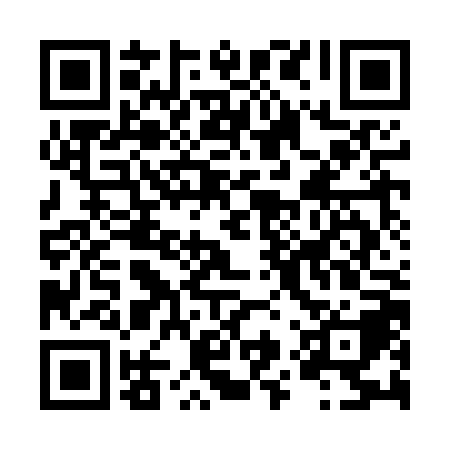 Ramadan times for Zhodzina, BelarusMon 11 Mar 2024 - Wed 10 Apr 2024High Latitude Method: Angle Based RulePrayer Calculation Method: Muslim World LeagueAsar Calculation Method: ShafiPrayer times provided by https://www.salahtimes.comDateDayFajrSuhurSunriseDhuhrAsrIftarMaghribIsha11Mon5:325:327:301:164:187:047:048:5512Tue5:295:297:281:164:197:067:068:5813Wed5:265:267:261:164:217:077:079:0014Thu5:245:247:231:164:227:097:099:0215Fri5:215:217:211:154:237:117:119:0416Sat5:185:187:181:154:247:137:139:0617Sun5:155:157:161:154:267:157:159:0818Mon5:125:127:131:154:277:177:179:1019Tue5:105:107:111:144:287:197:199:1320Wed5:075:077:081:144:297:217:219:1521Thu5:045:047:061:144:307:237:239:1722Fri5:015:017:031:134:317:257:259:1923Sat4:584:587:011:134:337:267:269:2224Sun4:554:556:581:134:347:287:289:2425Mon4:524:526:561:124:357:307:309:2626Tue4:494:496:531:124:367:327:329:2927Wed4:464:466:511:124:377:347:349:3128Thu4:434:436:481:124:387:367:369:3329Fri4:404:406:461:114:397:387:389:3630Sat4:374:376:431:114:407:407:409:3831Sun4:344:346:411:114:417:417:419:411Mon4:314:316:391:104:427:437:439:432Tue4:274:276:361:104:437:457:459:463Wed4:244:246:341:104:447:477:479:484Thu4:214:216:311:094:457:497:499:515Fri4:184:186:291:094:467:517:519:546Sat4:144:146:261:094:477:537:539:567Sun4:114:116:241:094:487:557:559:598Mon4:084:086:211:084:497:567:5610:029Tue4:044:046:191:084:507:587:5810:0410Wed4:014:016:171:084:518:008:0010:07